GOVERNMENT OF MIZORAMOFFICE OF THE EXECUTIVE ENGINEER, PHEDKHAWZAWL WATSAN DIVISION: KHAWZAWLNo TB -12032/12/2021-PHED(KZ)/JJM/14    :	Dated Khawzawl, the 27th July, 2022CORRIGENDUM No-3 of 2022-2023The Corrigendum number-3 is made against Re-Tender No. 3 of 2022-2023 under PHED, Khawzawl WATSAN Division for Rabung WSS (Solar Pumping) is hereby CANCEL due to the technical related issue.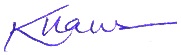 (LALZAKHAMA)Executive Engineer, PHEDKhawzawl WATSAN Division, Khawzawl